FICHA DE INSCRIPCIÓNPREMIOS NACIONALES DE CULTURA 2020PREMIO NACIONAL AMANDO CÉSPEDES MARÍNLa presente ficha de inscripción es requisito para postular el trabajo artístico de los creadores en el área audiovisual. Según el artículo 8 del Reglamento a la Ley 9211, Ley de Premios Nacionales de Cultura, “Cualquier persona, física o jurídica, podrá presentar ante la instancia administradora (en este caso el Centro Costarricense de Producción Cinematográfica), el o los nombres de las personas, grupos u organizaciones que consideren candidatos a la premiación, incluyendo el nombre, los datos de contacto –tanto del postulado como del postulante, si no se tratara de una auto postulación- y la debida justificación.Información de la persona que postula la obra:Marque con X la opción que desea postular, puede marcar las tres si desea que su obra compita en las tres categorías._______ Mejor obra audiovisual / producción audiovisual_______ Mejor dirección_______ Mejor departamento creativoLa presente postulación es para concursar en el Premio Nacional de las Artes Audiovisuales Amando Céspedes Marín, administrado por el Centro Costarricense de Producción Cinematográfica.Nombre y dos apellidos, con número de cédula, correo electrónico y teléfono de la persona que postula la obra Información de la obra postulada: XNombre de la obra: Nombre y dos apellidos, con número de cédula y teléfonos  del autor(es) de la obra. Si su obra está participando en las tres categorías ´por favor sea claro al poner el nombre de la obra y el nombre del director, o, el nombre de la obra y el/los productores. Igualmente las personas o persona  en el departamento creativo. Incluir correo electrónico y teléfono. Ficha técnica de la obra:Lugar y fecha de estreno/lanzamiento:(Recuerde anexar el documento de verificación o comprobante)Sinopsis de la obra (un párrafo o 500 caracteres con espacio). En el caso de videojuegos, resumir con la misma extensión, la experiencia que se ofrece al jugador:Enlace de acceso online a la obra y contraseña obligatorio Contraseña:  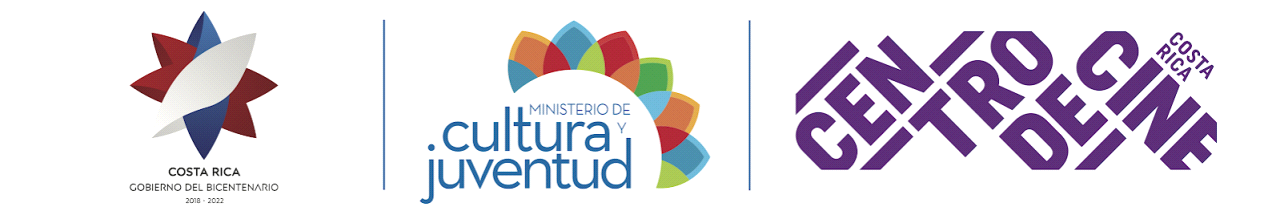 